czwartek 30 kwietnia 2020 r.  Temat: Podobieństwo trójkątów- rozwiązywanie zadań  Zapisz temat i datę.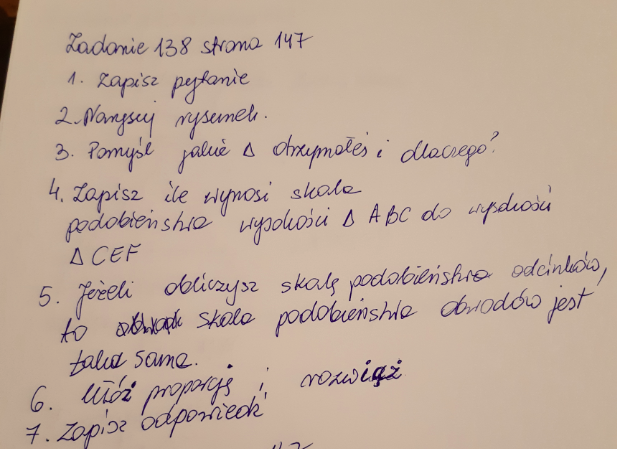 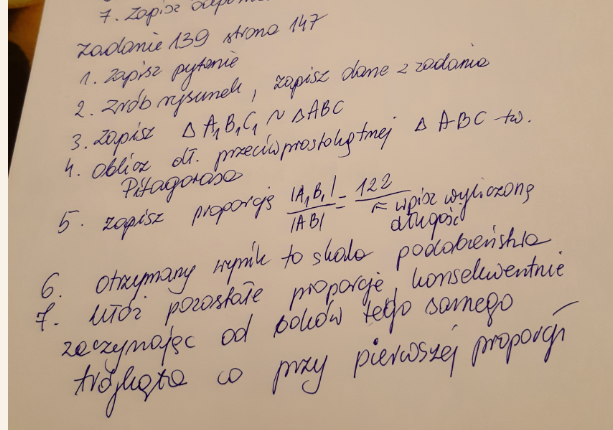 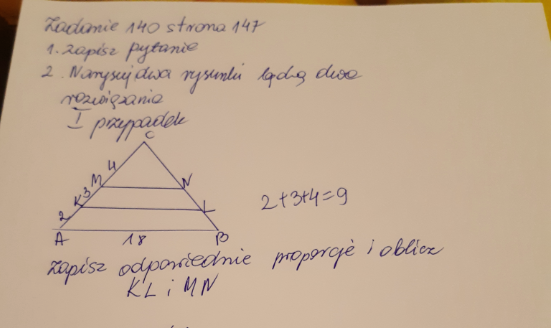 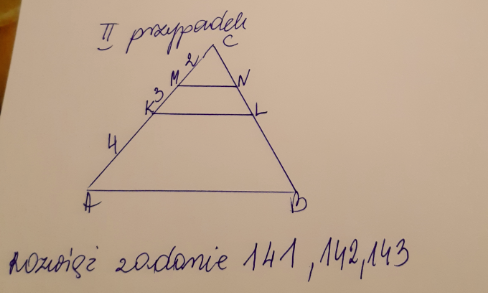 Strona 147